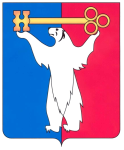 РОССИЙСКАЯ ФЕДЕРАЦИЯКРАСНОЯРСКИЙ КРАЙНОРИЛЬСКИЙ ГОРОДСКОЙ СОВЕТ ДЕПУТАТОВР Е Ш Е Н И ЕО внесении изменений в решение Городского Совета от 22.06.2021 № 29/5-665 «Об утверждении Положения об Управлении городского хозяйства Администрации города Норильска»В соответствии с Федеральным законом от 06.10.2003 № 131-ФЗ «Об общих принципах организации местного самоуправления в Российской Федерации», статьей 28 Устава городского округа город Норильск Красноярского края, Городской СоветРЕШИЛ:1. Утвердить изменения в Положение об Управлении городского хозяйства Администрации города Норильска, утвержденное решением Городского Совета от 22.06.2021 № 29/5-665 (прилагаются).  2. Поручить Главе города Норильска определить должностное лицо, уполномоченное подготовить и представить в соответствующую инспекцию Федеральной налоговой службы документы для государственной регистрации изменений в Положение об Управлении городского хозяйства Администрации города Норильска, утвержденное решением Городского Совета от 22.06.2021       № 29/5-665, в установленном законодательством порядке.3. Настоящее решение вступает в силу со дня принятия, при этом пункт 1 настоящего решения вступает в силу с даты государственной регистрации в соответствующей инспекции Федеральной налоговой службы изменений в Положение об Управлении городского хозяйства Администрации города Норильска, утвержденное решением Городского Совета от 24.10.2023, но не ранее 01.12.2023.УТВЕРЖДЕНЫрешением Норильского городского Совета депутатовот «___» _______ 2023 № ______Изменения в Положение об Управлении городского хозяйства Администрации города Норильска, утвержденное решением Городского Совета от 22.06.2021 № 29/5-6651. В пункте 1.1 Положения об Управлении городского хозяйства Администрации города Норильска, утвержденного решением Городского Совета от 22.06.2021 № 29/5-665 (далее – Положение) абзацы второй - шестой исключить.2. В пункте 2.4 Положения слова «работы автомобильного пассажирского автотранспорта, организации дорожной деятельности в отношении автомобильных дорог общего пользования местного значения и обеспечения безопасности дорожного движения на них, охраны окружающей среды,» исключить.3. Пункты 2.5, 2.7, 2.8, 2.9, 2.11, 2.12, 3.1, 3.1.1, 3.1.2, 3.1.3, 3.1.4, 3.1.5, 3.1.6, 3.1.7, 3.1.8, 3.1.9, 3.1.10, 3.1.11, 3.1.12, 3.1.13, 3.1.14, 3.1.15, 3.2, 3.2.1, 3.2.2, 3.2.3, 3.2.4, 3.3, 3.3.1, 3.3.2, 3.3.3, 3.3.4, 3.3.5, 3.3.6, 3.3.7, 3.3.8, 3.3.9, 3.3.10, 3.3.11, 3.3.12, 3.3.13, 3.3.14, 3.3.15, 3.3.16, 3.3.17, 3.4, 3.4.2, 3.4.5, 3.4.7, 3.4.7.1, 3.4.7.3, 3.4.7.5, 3.5, 3.5.1, 3.5.2, 3.5.3, 3.9.2, 3.9.3, 3.9.16, 3.9.17, 3.9.18 исключить.4. Дополнить Положение Пунктом 2.6 следующего содержания: «2.6. Осуществление контроля (в том числе, ведомственного контроля) деятельности подведомственных муниципальных учреждений.».5. В пункте 2.10 Положения слова «транспортного обслуживания населения, развития транспортной инфраструктуры, охраны окружающей среды,» исключить.6. Дополнить Положение новыми пунктами 3.9.16, 3.9.17 следующего содержания:«3.9.16. Осуществляет бюджетные полномочия главного распорядителя бюджетных средств в отношении подведомственных муниципальных учреждений согласно бюджетному законодательству Российской Федерации.3.9.17. Осуществляет контроль (в том числе, ведомственный контроль) за осуществлением подведомственными муниципальными учреждениями предусмотренных их Уставами видов деятельности в соответствии с правовыми актами Администрации города Норильска.».7. Пункт 3.9.20 изложить в следующей редакции: «3.9.20 Осуществляет иные функции, возложенные на Управление муниципальными правовыми актами органов местного самоуправления муниципального образования город Норильск, а также связанные с задачами и функциями Управления, предусмотренными настоящим Положением и вытекающими из требований действующего законодательства.».«___» _____ 2023 года№ _____Председатель Городского Совета А.А. Пестряков       Глава города Норильска       Д.В. Карасев 